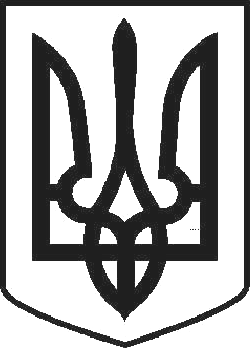 УКРАЇНАЧОРТКІВСЬКА МІСЬКА РАДА ТРИДЦЯТЬ СЬОМА СЕСІЯ СЬОМОГО СКЛИКАННЯРІШЕННЯвід	20 квітня 2018 року	№ 1058м. ЧортківПро призначення балансоутримувачів на поділені окремі об’єкти нерухомого майна по вул. Олеся Гончара, 21 в м. ЧортківЗ метою призначення балансоутримувачів на поділені об’єкти по вул. Олеся Гончара, 21 в м. Чортків, керуючись статтями 26, 60 Закону України «Про місцеве самоврядування в Україні», міська радаВИРІШИЛА:Призначити балансоутримувачів за поділеними об’єктами нерухомого майна комунальної власності по вул. Олеся Гончара, 21 в м. Чортків, а саме:за комунальним підприємством «Чортківський комбінат комунальних підприємств» - актовий зал площею 73,6 кв. м;за Чортківським міським комунальним ринком - адмінбудинок площею 121,7 кв.м., гаражі площею 462,7 кв.м..Копію рішення направити у відділ економічного розвитку, інвестицій та комунальної власності міської ради, КП «Чортківський ККП» та Чортківський міський комунальний ринок.Контроль за організацією виконання рішення покласти на заступника міського голови з питань діяльності виконавчих органів міської ради Тимофія Р.М. та постійну комісію міської ради з бюджетно–фінансових, економічних питань, комунального майна та інвестицій.Міський голова	Володимир ШМАТЬКО